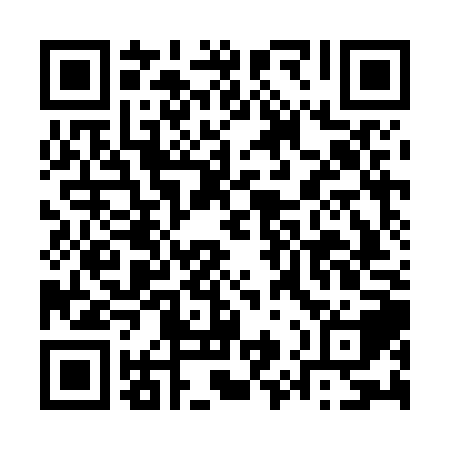 Ramadan times for Bessoum, CameroonMon 11 Mar 2024 - Wed 10 Apr 2024High Latitude Method: NonePrayer Calculation Method: Muslim World LeagueAsar Calculation Method: ShafiPrayer times provided by https://www.salahtimes.comDateDayFajrSuhurSunriseDhuhrAsrIftarMaghribIsha11Mon5:045:046:1412:153:326:166:167:2212Tue5:045:046:1312:153:326:166:167:2213Wed5:035:036:1312:143:316:166:167:2214Thu5:035:036:1212:143:316:166:167:2215Fri5:025:026:1212:143:306:166:167:2216Sat5:025:026:1112:143:296:166:167:2217Sun5:015:016:1112:133:296:166:167:2218Mon5:015:016:1012:133:286:166:167:2219Tue5:005:006:1012:133:276:166:167:2120Wed5:005:006:0912:123:276:166:167:2121Thu4:594:596:0912:123:266:166:167:2122Fri4:584:586:0812:123:256:166:167:2123Sat4:584:586:0712:123:256:166:167:2124Sun4:574:576:0712:113:246:166:167:2125Mon4:574:576:0612:113:236:166:167:2126Tue4:564:566:0612:113:236:166:167:2127Wed4:564:566:0512:103:226:166:167:2128Thu4:554:556:0512:103:216:166:167:2129Fri4:544:546:0412:103:206:156:157:2130Sat4:544:546:0412:093:196:156:157:2131Sun4:534:536:0312:093:196:156:157:211Mon4:534:536:0312:093:186:156:157:212Tue4:524:526:0212:093:176:156:157:213Wed4:514:516:0112:083:166:156:157:214Thu4:514:516:0112:083:156:156:157:215Fri4:504:506:0012:083:156:156:157:216Sat4:504:506:0012:073:146:156:157:217Sun4:494:495:5912:073:136:156:157:218Mon4:484:485:5912:073:126:156:157:219Tue4:484:485:5812:073:116:156:157:2210Wed4:474:475:5812:063:106:156:157:22